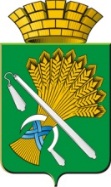 ГЛАВА КАМЫШЛОВСКОГО ГОРОДСКОГО ОКРУГАП О С Т А Н О В Л Е Н И ЕПРОЕКТот             2018 года № г. КамышловО Совете по развитию добровольчества вКамышловском городском округеВ целях организации эффективной работы и объединения молодежных добровольческих (волонтерских) отрядов, действующих на территории Камышловского городского округа, на основании распоряжения Правительства Российской Федерации от 29.11.2014 № 2403-р «Об утверждении Основ государственной молодежной политики Российской Федерации на период до 2025 года», Плана мероприятий по развитию волонтерского движения в Российской Федерации, утвержденным Заместителем Председателя Правительства Российской Федерации                             В.Л. Мутко от 05.07.2017 № 4723п-П44, Плана мероприятий по развитию волонтерского движения в Свердловской области на 2017-2020 годы, утвержденным Заместителем Губернатора Свердловской области                                 П.В. Крековым от 24.08.2017 № 01-01-59/167 глава Камышловского городского округа,ПОСТАНОВИЛ:1. Создать Совет по развитию добровольчества в Камышловском городском округе.  2. Утвердить:2.1. положение о Совете по развитию добровольчества в Камышловском городском округе (прилагается);2.2. состав Совета по развитию добровольчества в Камышловском городском округе (прилагается).3. Контроль за выполнением настоящего постановления возложить на заместителя главы администрации Камышловского городского округа А.А.Соболеву.4. Настоящее постановление опубликовать в газете «Камышловские известия» и разместить на официальном сайте Камышловского городского округа в информационно-телекоммуникационной сети «Интернет».Глава Камышловского городского округа                                  А.В.ПоловниковСОГЛАСОВАНИЕПроекта постановления главы Камышловского городского округаот       03.2018 г. №        О Совете по развитию добровольчества вКамышловском городском округеРаспоряжение разослать: КОКС и ДМ – 1 экз., Передано на согласование: ______________                                                         (дата)Глава Камышловского городского округа                                  А.В.ПоловниковУТВЕРЖДЕНОпостановлением главыКамышловского городского округаот ______________ № _______«О совете по развитию добровольчества в Камышловском городском округе»ПОЛОЖЕНИЕО СОВЕТЕ ПО РАЗВИТИЮ ДОБРОВОЛЬЧЕСТВА ВКАМЫШЛОВСКОМ ГОРОДСКОМ ОКРУГЕ1.Общие положения1.1. Совет по развитию добровольчества в Камышловском городском округе (далее - Совет) является добровольным объединением руководителей добровольческих (волонтерских) отрядов, осуществляющих деятельность по организации добровольческого движения в Камышловском городском округе, функционирующий на общественных началах.1.2. Совет осуществляет свою деятельность во взаимодействии с другими организациями и учреждениями, а также Департаментом молодежной политики Свердловской области и СРОО «Ресурсный центр добровольчества «Сила Урала».1.3. Совет в своей деятельности руководствуется Конституцией Российской Федерации, законодательством Российской Федерации и Свердловской области, Планом мероприятий по развитию волонтерского движения в Российской Федерации, утвержденным Заместителем Председателя Правительства Российской Федерации В.Л. Мутко от 05.07.2017 № 4723п-П44, Планом мероприятий по развитию волонтерского движения в Свердловской области на 2017-2020 годы, утвержденным Заместителем Губернатора Свердловской области П.В. Крековым от 24.08.2017 № 01-01-59/167 и муниципальными правовыми актами городского округа, а также настоящим Положением.2. Цель и задачи2.1. Цель: создание условий для развития добровольческого движения на территории городского округа.2.2. Задачи:- объединение добровольцев (волонтеров) Камышловского городского округа - реализации волонтерских (добровольческих) проектов в различных отраслях: здравоохранение, социальная политика, экология, образование, спорт;                              -  содействия формированию культуры волонтерства (добровольчества);                                 - транслирования федеральной и региональной повестки, внедрения в муниципалитете новых проектов и программ;   - поддержка и развитие молодежных добровольческих инициатив на территории городского округа;                                                                                                                          - всестороннего развития волонтерской (добровольческой) деятельности;                                    - развитие добровольческих программ по привлечению добровольцев к проведению социально-значимых мероприятий;- обобщение опыта реализации волонтерских проектов и подготовка предложений по дальнейшему развитию волонтерской деятельности;3. Направления деятельности: 3.1. Проведение социальных акций и мероприятий по направлениям:- социальное волонтерство;- инклюзивное волонтерство;- серебряное волонтерство;- экологическое волонтерство;- волонтерство Победы;- событийное волонтерство;- медицинское волонтерство;- культурное волонтерство;- волонтерство в чрезвычайных ситуациях;- киберволонтерство;- корпоративное волонтерство;- медеиа-волонтерство;- спортивное волонтерство.3.2. Методическое направление деятельности:- создание опорной методической площадки в муниципальном образовании для распространения опыта работы по волонтерскому движению; - организация, проведение и участие в обучающих семинарах для руководителей добровольческих (волонтёрских) отрядов;- организация, проведение обучающих мероприятий для добровольцев и применение на практике новых форм и методов работы, освоение и развитие добровольческих технологий и внедрение их в практику развития добровольческого (волонтерского) движения.4. Права и обязанности4.1. Совет для выполнения своих целей и задач имеет право:- свободно распространять информацию о своей деятельности;- запрашивать и получать в установленном порядке информацию, необходимую для выполнения возложенных на Совет задач;- разрабатывать рекомендации в области совершенствования волонтерского движения;- привлекать специалистов и экспертов для помощи в осуществлении деятельности Совета;- участвовать в работе совещаний, семинаров, конференций и других мероприятий, а также созывать и проводить совещания по вопросам, входящим в компетенцию Совета;- организовывать работу по выявлению, обобщению и анализу общественного мнения о добровольческой (волонтерской) деятельности на территории качканарского городского округа, в том числе сформированных общественными организациями, профессиональными сообществами и иными экспертами;- информировать средства массовой информации и общественность о деятельности Совета;- создавать и моделировать официальные группы добровольцев и отрядов добровольцев в наиболее популярных социальных сетях. Совет в своей деятельности может осуществлять и другие права в соответствии с действующим законодательством РФ4.2. Совет обязан:- организовывать и осуществлять выполнение возложенных на него задач и полномочий;- соблюдать законодательство Российской Федерации, Свердловской области и городского округа;- выполнять План мероприятий по развитию волонтерского движения в Российской Федерации, утвержденным Заместителем Председателя Правительства Российской Федерации В.Л. Мутко от 05.07.2017 № 4723п-П44 и План мероприятий по развитию волонтерского движения в Свердловской области на 2017-2020 годы, утвержденным Заместителем Губернатора Свердловской области П.В. Крековым от 24.08.2017 № 01-01-59/167;- осуществлять свою работу в плотном взаимодействии с Департаментом молодежной политики Свердловской области и СРОО «Ресурсный центр добровольчества «Сила Урала»;- обращаться в СРОО «Ресурсный центр добровольчества «Сила Урала» за методическое, информационной, консультационной помощью, а также высылать информацию для размещения в СМИ;-  ежемесячно отправлять в Департамент молодежной политики Свердловской области и СРОО «Ресурсный центр добровольчества «Сила Урала» информацию о проведенных мероприятиях в течении месяца, с обязательным указанием пунктов: название мероприятия, дата, краткое описание, количество волонтеров и количество благополучателей;- утверждать План мероприятий волонтерского движения муниципального образования на год;- отправлять протоколы совещаний, план мероприятий на год в СРОО «Ресурсный центр добровольчества «Сила Урала»;- транслировать федеральную и региональную повестку, а также размещать её на своих информационных ресурсах;- содействовать развитию и продвижению единого регионального интернет-ресурса сопровождения добровольческой деятельности - силаурала.рф;- ежегодно подводить итоги и анализировать результаты деятельности, информировать и обеспечивать доступность ознакомления с данными результатами.5. Состав и структура5.1. В состав Совета входят руководители и представители:- добровольческих организаций и объединений, молодежных организаций и некоммерческих организаций;- органов местного самоуправления (обязательно ответственный за развитие волонтерства в муниципальном образовании);- средств массовой информации;- комиссии по делам несовершеннолетних и защите их прав;- градообразующих предприятий муниципального образования;- образовательных учреждений муниципального образования;- специалисты организаций и учреждений, участвующих в добровольческой (волонтерской) деятельности. 5.2. Количество членов Совета не ограничено.5.3. Постоянно действующим руководящим органом Совета является Председатель, избираемый из членов Совета, открытым голосованием на первом заседании. Кандидатуры на должность председателя письменно согласовываются с СРОО «Ресурсный центр добровольчества «Сила Урала».5.4. Вопросы приема в Совет и выхода из него рассматриваются на заседании Совета.5.5. Заседания совета проводятся по мере необходимости и считаются правомочными, если на них присутствует не менее половины от общего числа его членов.5.6. По итогам каждого заседания формируется протокол заседания.6. Организация деятельностиСовет обеспечивает:-  разработку ежегодного плана мероприятий в рамках развития добровольческой (волонтерской) деятельности:- разработку и проведение мероприятий, направленных на развитие добровольческой (волонтерской) деятельности;- взаимодействие с образовательными учреждениями, органами местного самоуправления, с коммерческими и некоммерческими организациями в рамках популяризации добровольчества (волонтерства) в молодежной среде;- информационное и методическое обеспечение добровольческой (волонтерской) деятельности;- информирование СМИ и общественности о ходе и результатах реализации мероприятий, проводимых Советом.УТВЕРЖДЕНпостановлением главыКамышловского городского округа           от ________ № ________«О совете по развитию добровольчества в           Камышловском городском округе»СОСТАВСовета по развитию добровольчества вКамышловском городском округеСоболева А.А., заместитель главы администрации Камышловского городского округа, председатель совета;Чикунова Т.А., председатель Думы Камышловского городского округа (по согласованию);Сидоренко И.Н., председатель Территориальной комиссии по делам несовершеннолетних и защите их прав г. Камышлова (по согласованию);Мишенькина А.А., председатель Комитета по образованию, культуре, спорту и делам молодежи администрации Камышловского городского округа;Карнаухова И.А., специалист по связям с общественностью МКУ «Центр обеспечения деятельности администрации Камышловского городского округа»;Литвинчук Е.Н., директор ООО «Кам-ТВ» (по согласованию);Озорнин С.В., главный редактор газеты «Камышловские известия» (по согласованию);Шевелева Т.В., Председатель Общественной палаты Камышловского городского округа (по согласованию);Мокин А.В., директор «Камышловский  электротехнический завод» Филиал ОАО «Объединенные электротехнические заводы»;Шевчук М.Н., педагог-организатор МАОУ «Школа № 1» Камышловского городского округа;Попова В.В., педагог МАОУ «Школа №3» Камышловского городского округа;Скакунов М.В., педагог-организатор МАОУ «Лицей №5» Камышловского городского округа;Коровякова О.В., педагог МАОУ «Школа № 6» Камышловского городского округа;Мартьянова Н.В., педагог-организатор МАОУ «Школа № 7» Камышловского городского округа;Попова У.А., педагог МАОУ «Школа № 58» Камышловского городского округа;Ганина Т.В., методист по социально-педагогической работе ГБПОУ СО «Камышловский педагогический колледж» (по согласованию); Юсубова С.А., руководитель волонтерского отряда ГБПОУ СО «Камышловский гуманитарно-технологический техникум» (по согласованию); Майданец И.В. педагог-организатор ГАПОУ СО «Камышловский техникум промышленности и транспорта» (по согласованию). Должность, Фамилия и инициалыСроки и результаты согласованияСроки и результаты согласованияСроки и результаты согласованияДолжность, Фамилия и инициалыДата поступления на согласованиеДата согласованияЗамечания и подписьЗаместитель главы администрации КГОВласова Е.Н.Заместитель главы администрации КГОСоболева А.А.И.о. начальника организационного отделаВласова А.Е. Начальникюридического отдела Усова О.А.Фамилия, имя, отчество исполнителя, место работы, должность, телефон:Сенцова О.А., ведущий специалист Комитета по образованию, культуре, спорту и делам молодежи администрации Камышловского городского округа;8(34375) 2-43-38